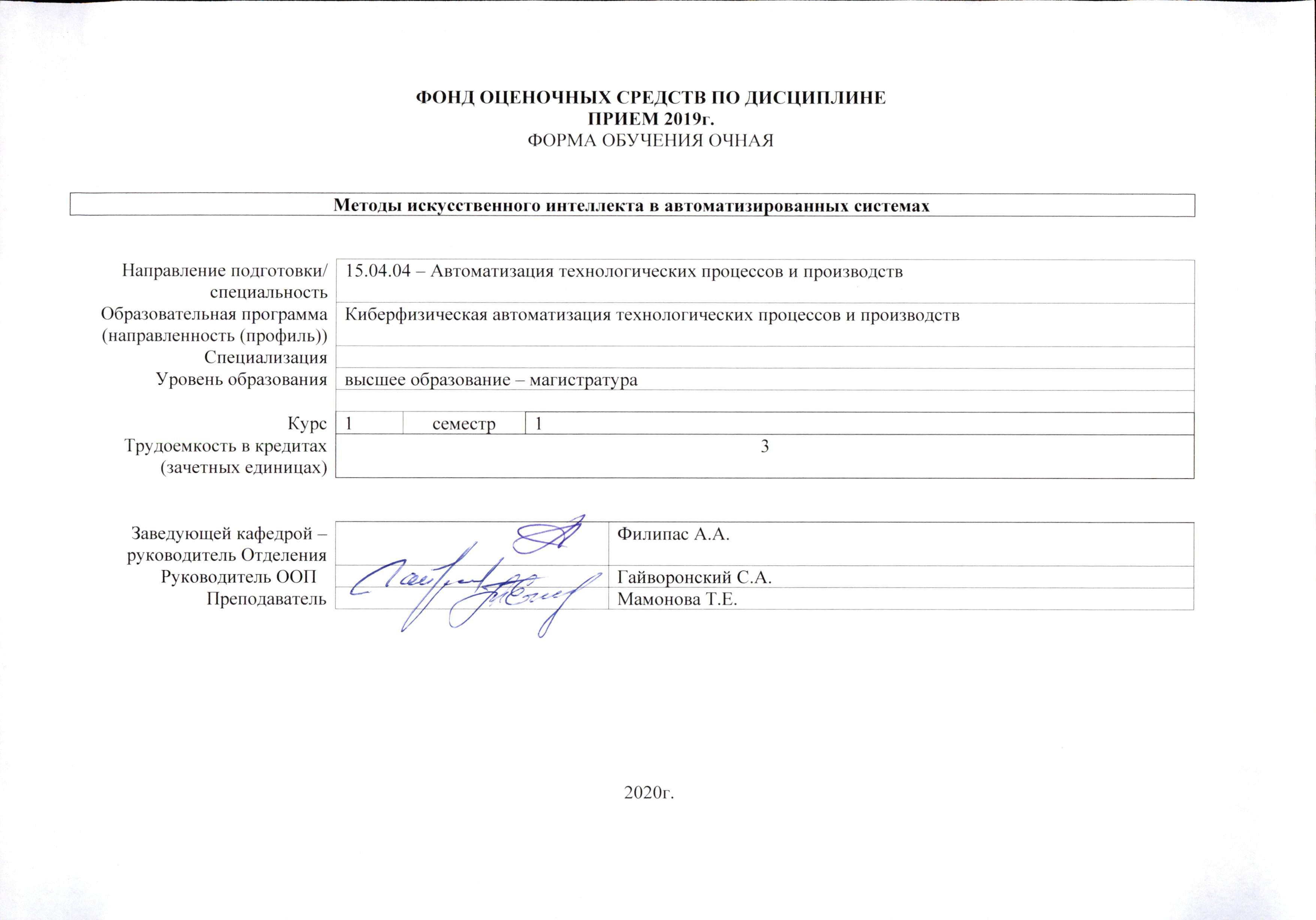 Роль дисциплины «Методы искусственного интеллекта в автоматизированных системах» в формировании компетенций выпускника:Показатели и методы оцениванияШкала оцениванияПорядок организации оценивания результатов обучения в университете регламентируется отдельным локальным нормативным актом – «Система оценивания результатов обучения в Томском политехническом университете (Система оценивания)» (в действующей редакции). Используется балльно-рейтинговая система оценивания результатов обучения. Итоговая оценка (традиционная и литерная) по видам учебной деятельности (изучение дисциплин, УИРС, НИРС, курсовое проектирование, практики) определяется суммой баллов по результатам текущего контроля и промежуточной аттестации (итоговая рейтинговая оценка -  максимум 100 баллов).  Распределение основных и дополнительных баллов за оценочные мероприятия текущего контроля и промежуточной аттестации устанавливается календарным рейтинг-планом дисциплины.Рекомендуемая шкала для отдельных оценочных мероприятий входного и текущего контроляШкала для оценочных мероприятий экзамена Перечень типовых заданий Методические указания по процедуре оцениванияКод компетенцииНаименование компетенцииСоставляющие результатов освоения (дескрипторы компетенции)Составляющие результатов освоения (дескрипторы компетенции)Код компетенцииНаименование компетенцииКодНаименованиеОПК(У)-2Готовностью руководить коллективом в сфере своей профессиональной деятельности, толерантно воспринимая социальные, этнические, конфессиональные и культурные различияОПК(У)-2.В1Способностью руководить коллективом в сфере своей профессиональной деятельности, толерантно воспринимая социальные, этнические, конфессиональные и культурные различия ОПК(У)-2Готовностью руководить коллективом в сфере своей профессиональной деятельности, толерантно воспринимая социальные, этнические, конфессиональные и культурные различияОПК(У)-2.У1Руководить коллективом в сфере своей профессиональной деятельности, толерантно воспринимая социальные, этнические, конфессиональные и культурные различия ОПК(У)-2Готовностью руководить коллективом в сфере своей профессиональной деятельности, толерантно воспринимая социальные, этнические, конфессиональные и культурные различияОПК(У)-2.З1Методиками руководства коллективом в сфере своей профессиональной деятельности, толерантно воспринимая социальные, этнические, конфессиональные и культурные различия УК(У)-6способен определять и реализовывать приоритеты собственной деятельности и способы ее совершенствования на основе самооценкиУК(У)-6.В1Способностью управлять своим временем, выстраивать и реализовывать траекторию саморазвития на основе принципов образования в течение всей жизни УК(У)-6способен определять и реализовывать приоритеты собственной деятельности и способы ее совершенствования на основе самооценкиУК(У)-6.У1Управлять своим временем, выстраивать и реализовывать траекторию саморазвития на основе принципов образования в течение всей жизни УК(У)-6способен определять и реализовывать приоритеты собственной деятельности и способы ее совершенствования на основе самооценкиУК(У)-6.З1Инструментами для управления своим временем, выстраиванием и реализацией траекторией саморазвития на основе принципов образования в течение всей жизни ПК(У)-5способность разрабатывать функциональную, логическую и техническую организацию автоматизированных и автоматических производств, их элементов, технического, алгоритмического и программного обеспечения на базе современных методов, средств и технологий проектированияПК(У)-5.В1составления моделей производств как объектов управления их технико-экономические показатели ПК(У)-5способность разрабатывать функциональную, логическую и техническую организацию автоматизированных и автоматических производств, их элементов, технического, алгоритмического и программного обеспечения на базе современных методов, средств и технологий проектированияПК(У)-5.У1применять передовой отечественный и зарубежный опыт в области теории производства и его эксплуатации ПК(У)-5способность разрабатывать функциональную, логическую и техническую организацию автоматизированных и автоматических производств, их элементов, технического, алгоритмического и программного обеспечения на базе современных методов, средств и технологий проектированияПК(У)-5.З1перспектив технического развития и особенности деятельности организаций, компетентных на законодательно-правовой основе в области технического регулирования и метрологии Планируемые результаты обучения по дисциплинеПланируемые результаты обучения по дисциплинеКод контролируемой компетенции (или ее части)Наименование раздела дисциплиныМетоды оценивания (оценочные мероприятия)КодНаименованиеКод контролируемой компетенции (или ее части)Наименование раздела дисциплиныМетоды оценивания (оценочные мероприятия)РД-1Знание общие вопросы теории и практики проектирования автоматизированных систем в области контроля, управления, обеспечения и планирования качества объектов различной природыОПК(У)-2Раздел 1. Базовые понятия искусственного интеллектаРаздел 2. Нейронные сети и нейросетевое управлениеЗачет, коллоквиум, защита лабораторных работРД-2Умение классифицировать задачи и определять методы их обработкиОПК(У)-2Раздел 1. Базовые понятия искусственного интеллектаРаздел 2. Нейронные сети и нейросетевое управлениеЗачет, коллоквиум, защита лабораторных работРД-3Владение специализированными программными средствами для решения задач автоматизации с использованием искусственного интеллекта и машинного обученияПК(У)-5Раздел 1. Базовые понятия искусственного интеллектаРаздел 2. Нейронные сети и нейросетевое управлениеЗачет, коллоквиум, защита лабораторных работРД-4Знание методов искусственного интеллекта и машинного обучения для решения задач в сфере автоматизации технологических процессов и производствПК(У)-5Раздел 1. Базовые понятия искусственного интеллектаРаздел 2. Нейронные сети и нейросетевое управлениеЗачет, коллоквиум, защита лабораторных работРД-5Умение применять методы искусственного интеллекта и машинного обучения в задачах анализа работы автоматизированных системПК(У)-6Раздел 1. Базовые понятия искусственного интеллектаРаздел 2. Нейронные сети и нейросетевое управлениеЗачет, коллоквиум, защита лабораторных работРД-6Владение информационными средствами разработки и моделирования структур автоматизированных систем, микропроцессорных модулей и систем управления верхнего уровняПК(У)-6Раздел 1. Базовые понятия искусственного интеллектаРаздел 2. Нейронные сети и нейросетевое управлениеЗачет, коллоквиум, защита лабораторных работ% выполнения заданияСоответствие традиционной оценкеОпределение оценки90%÷100%«Отлично»Отличное понимание предмета, всесторонние знания, отличные умения и владение опытом практической деятельности, необходимые результаты обучения сформированы, их качество оценено количеством баллов, близким к максимальному70% - 89%«Хорошо»Достаточно полное понимание предмета, хорошие знания, умения и опыт практической деятельности, необходимые результаты обучения сформированы, качество ни одного из них не оценено минимальным количеством баллов55% - 69%«Удовл.»Приемлемое понимание предмета, удовлетворительные знания, умения и опыт практической деятельности, необходимые результаты обучения сформированы, качество некоторых из них оценено минимальным количеством баллов0% - 54%«Неудовл.» Результаты обучения не соответствуют минимально достаточным требованиям% выполнения заданий экзаменаЭкзамен, баллСоответствие традиционной оценкеОпределение оценки90%÷100%18 ÷ 20«Отлично»Отличное понимание предмета, всесторонние знания, отличные умения и владение опытом практической деятельности, необходимые результаты обучения сформированы, их качество оценено количеством баллов, близким к максимальному70% - 89%14 ÷ 17«Хорошо»Достаточно полное понимание предмета, хорошие знания, умения и опыт практической деятельности, необходимые результаты обучения сформированы, качество ни одного из них не оценено минимальным количеством баллов55% - 69%11 ÷ 13«Удовл.»Приемлемое понимание предмета, удовлетворительные знания, умения и опыт практической деятельности, необходимые результаты обучения сформированы, качество некоторых из них оценено минимальным количеством баллов0% - 54%0 ÷ 10«Неудовл.»Результаты обучения не соответствуют минимально достаточным требованиям№ п/пОценочные мероприятияПримеры типовых контрольных заданийПрактическая работа1. Примеры использования искусственного интеллекта, машинного обучения и глубокого обучения в различных областях
2. Обучение с учителем и Обучение без учителя (Supervised vs Unsupervised learning)
3. Метод k-ближайших соседей. Решение задачи классификации.4. Нейронные сети в системах автоматического управления
5. Экспертные системы для принятия решений
6. Обучение с подкреплениемЛабораторная работа1. Основы программирования на Python. Работа с базовыми командами
2. Списки, словари и операции с ними3. Обучение с учителем и Обучение без учителя4. Исследование модели в среде программного пакета Neural Networks Toolbox Matlab 6.5
5. Построение экспертной системы в CLIPS6. Обучение с подкреплениемЗачет1. Различие между искусственным интеллектом, машинным обучением и глубоким обучением
2. Основные задачи и методы машинного обучения3. Статические однослойные и многослойные нейронные сети
4. Алгоритмы обучения многослойных нейронных сетей№ п/пОценочные мероприятияПроцедура проведения оценочного мероприятия и необходимые методические указанияПрактическая работаПрактическая работа включает в себя правильность решения поставленных задач, умение дифференцирования необходимых данных.Лабораторная работаЗащита лабораторной работы проводится в формате устного опроса. Опрос включают в себя теоретические вопросы по материалу работы и практические задания, выполняемые на лабораторном оборудованииЭкзаменЭкзаменационный билет включает в себя два теоретических вопроса и одно практическое задание. Ответы на теоретические вопросы записываются и передаются преподавателю. Практическое задание выполняется на компьютере после завершения студентом теоретической части экзамена.